لیست خدمات قابل مشاورهآمار و آنالیز داده ها (پالایش داده ها و آنالیز و تحلیل داده ها)اپیدمیولوژی و متدولوژی(جستجو منابع، تدوین پروپوزال، مشاوره در اجرای مطالعه و گزارش نویسی)اخلاق در پژوهش های پزشکیویرایش مقالات و گزارش های علمی به زبان انگلیسیانتشار نتایج تحقیقات(مقاله نویسی، ساب میت و پیگیری چاپ مقالات)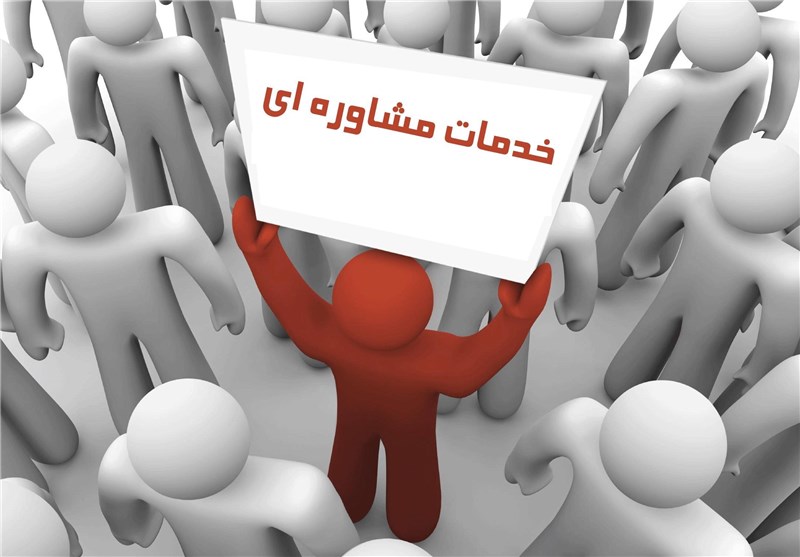 